                                            Prijslijst Ma Belle Beauty&Permanent Make-upGelaatsbehandelingen:Mini Moment:  Reiniging, peeling, kruidenstoombad, masker 25 min, euro: 33,50  naar Maxi Moment (extra’s euro 9,00 per item: epileren, harsen kin, harsen bovenlip, gelaatsmassage, onzuiverheden verwijderen, voetmassage, handmassage, wenkbrauwen verven, wimpers verven)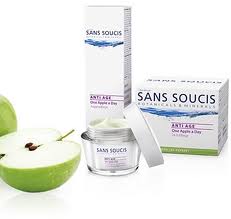 Anti Aging Caviar fishing for compliments 40 + 50+ 90 min, 69,50 euro (extra caviar ampul: 7,50)Anti Aging Time of my life 60+ 69,50 eurOne apple a day 25+: 90 min, 67,00 euro (extra ampul met appelstamcelextract: 7,50)Aqua benefits basic moisture voor de jonge vochtarme huid 18+: 90 min, 63,50  euro (extra vochtampul: 7,50)Sensitive skin Gelaatsbehandeling: 90 min,  67,00 euroClear skin behandeling: 75 min: 52.50 euro (onder 21 jaar 29,90 euro, 65 min, epileren: 9,00 )Time of my live de ultime pampering behandeling met de diverse Sans Soucis Anti Aging Lijnen 30+ 40+50+60+: 120 min, 89,50 euro (extra ampul 7,50 euro)Mannenbehandeling:Oor en neushaar harsen: oor: 09,00 euro, neus: 09,00 euroFor men only facial: 75 min, 54,00 euroRug harsen en gelaatsbehandeling: 71,00 euroPedicure:  45 min, eerste behandeling: 36,00 euro, bij regelmatige klandizie tot 1 x per 3 maanden 27,50 euro.Pedicure de luxe: 65 min, 44,00 euroHappy feet spa pedicure de luxe ultime pampering behandeling: 60 min, 45,00 euro O.P.I colorgel en lakken teennagels: nagelreparatie met gel, per nagel: 15,00 euro, O.P.I gelcolor of french manicure gel: 29,50 euro (in combinatie met een pedicure behandeling: 	18,50 euro ) french lakken: 15,50 lakken: 08,50 euro , Caption lakken 09,50 euro. Alleen i.c.m. mini manicure.Voetreflexzonemassage: 30 min: 24,00 euro, 45 min: 36,00 euro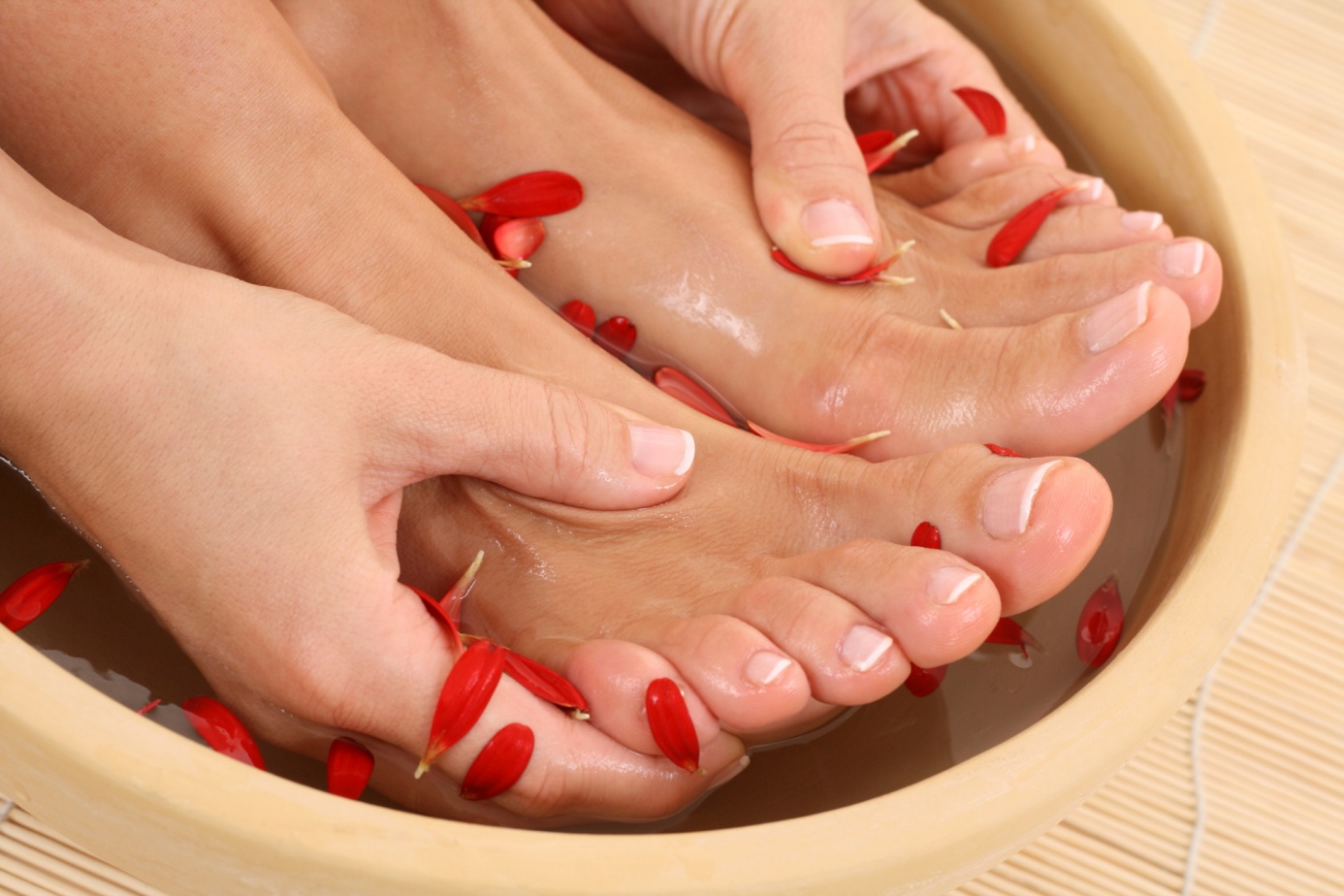 ManicureO.P.I spa manicure:Scrub,  handmassageNagels vijlen, nagels polijsten en nagelriemenverzorgenParaffine dip en een basislak
                       € 28,00                              
Nagels vijlenNagels polijstenNagelriemen verzorgen
   € 17,50
Lakken
€  9,00French lakken
€ 15,50Paraffine dip
€ 7,50Caption lakken €9,00Gelnagels:Nagelreparatie ingescheurde nagel met zijde en gel€ 15,50 GEL COLOR  een semi permanente lak blijft 3 weken mooi en houd uw nagels stevig.€ 29,50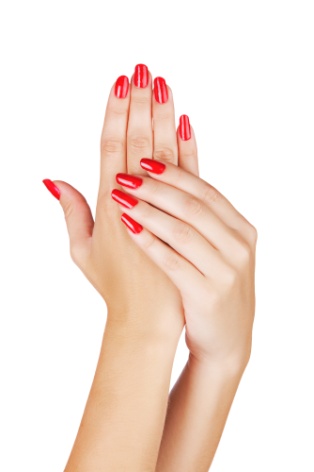 Face wax and more:Verven wenkbrauwen: 11,00 euroVerven wimpers: 15,00 euroVerven wimpers en wenkbrauwen: 23,00 euroVerven wenkbrauwen en waxen of epileren wenkbrauwen: 24,00 euroWimperpermanent: 25,00 euroWimperlift: 45euroWimpers verlengen: 45,00 (plukjes )Wenkbrauwen modeleren per 20 min: 15,00 euroBovenlip wax: 8,50 euroKin wax vanaf: 10,50 euroEpileren en waxen bovenlip: 20,00 euroEpileren en waxen bovenlip + kin: 29,90 euroWangen wax: 8,50 euroOor of neushaar wax: 8,50 euroBody wax & wrap: Zware benen behandeling: 25,00 euroRugreiniging: 17,50 Ontgiftende algenbehandeling: 59,00 euroHele bodykaneelwrap: 60,00 euroHalve afslankende kaneel wrap: 37,50Halve bodykaneelwrap kuur: 165,00 euroWaxen onderbenen: 20,00 euroWaxen bovenbenen: 24,00 euroArmen of oksels: 15,00 euroRug waxen: 21,50 euroBenen compleet: 42,00 euroBenen compleet inclusief bikinilijn: 50, 00 euroBikinilijn: 19,90Perfect eyebrows:                                          Reiniging van de oog/wenkbrauwzoneVerven van de wenkbrauwenModelleren van de wenkbrauwen d.m.v. harsenVerfrissend oog/wenkbrauwmaskerAanbrengen van de oogcreme : 27,50 euro in totaal Make-up & visagie:Avond make-up inclusief ampul: 26,00 euroBruidsmake-up inclusief ampul: 37,50 euroProef make-up: 25,00 euroBijkomend tarief make-up aan huis: 50,00 euroArrangementen:Caribbean arrangement: 120 min, 80,00 euroArrangementen 2 personen:Spa pedicure of spa manicure: 115, 00 euroOosterse gelaatsbehandeling + feest make-up: 175,00 euroMa Belle verwenarrangement: 120 min, 85,00 euroBeauty & the bride:Gelaatsbehandeling 2 weken voor de bruiloft  duur 90 minutenPedicure behandeling inl. lakken 1 week voor de bruiloftManicure 1 week voor de bruiloftRug behandeling 1 week voor de bruiloftProefmake-up 3 weken voor de bruilolftBruidsmake-upLakken of french lakkenSAMEN EURO 230,00, MET MAKE-UP AAN HUIS EURO 260,00Partner en naaste familieleden hebben 10% korting voor de bruiloft op alle behandelingenAlle Massages: 28,00 euro per half uur                          56,00 euro per uur